                        Health and Wellbeing (Dental) Grant Application Form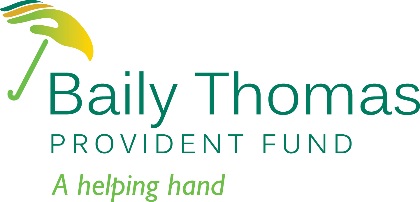 1. About the former employee1. About the former employee1. About the former employee1. About the former employee1. About the former employee1. About the former employee1. About the former employee1. About the former employee1. About the former employee1. About the former employee1. About the former employee1. About the former employee1. About the former employee1. About the former employee1. About the former employee1. About the former employee1. About the former employee1. About the former employee1. About the former employee1. About the former employee1. About the former employee1. About the former employee1. About the former employee1. About the former employee1. About the former employee1. About the former employee1. About the former employee1. About the former employee1. About the former employee1. About the former employee1. About the former employee1. About the former employee1. About the former employee1. About the former employee1. About the former employee1. About the former employee1. About the former employee1. About the former employeeTitleTitleFirst NameFirst NameFirst NameFirst NameFirst NameFirst NameFirst NameFirst NameFirst NameFirst NameFirst NameFirst NameFirst NameFirst NameFirst NameFirst NameFirst NameFirst NameFirst NameFirst NameSurnameSurnameSurnameSurnameSurnameSurnameSurnameSurnameSurnameSurnameSurnameSurnameSurnameSurnameSurnameSurnameAddressAddressPostcodePostcodeHome telephone number (include dial code)Home telephone number (include dial code)Mobile numberMobile numberMobile numberMobile numberMobile numberMobile numberMobile numberMobile numberMobile numberMobile numberMobile numberEmail addressEmail addressNI NumberNI NumberDate of Birthdd mm yyyyDate of Birthdd mm yyyyDates ofEmploymentDates ofEmploymentFrom                                                                  ToYou may need to provide evidence of this if your employment record is not held on our databaseFrom                                                                  ToYou may need to provide evidence of this if your employment record is not held on our databaseFrom                                                                  ToYou may need to provide evidence of this if your employment record is not held on our databaseFrom                                                                  ToYou may need to provide evidence of this if your employment record is not held on our databaseFrom                                                                  ToYou may need to provide evidence of this if your employment record is not held on our databaseFrom                                                                  ToYou may need to provide evidence of this if your employment record is not held on our databaseFrom                                                                  ToYou may need to provide evidence of this if your employment record is not held on our databaseFrom                                                                  ToYou may need to provide evidence of this if your employment record is not held on our databaseFrom                                                                  ToYou may need to provide evidence of this if your employment record is not held on our databaseFrom                                                                  ToYou may need to provide evidence of this if your employment record is not held on our databaseFrom                                                                  ToYou may need to provide evidence of this if your employment record is not held on our databaseFrom                                                                  ToYou may need to provide evidence of this if your employment record is not held on our databaseFrom                                                                  ToYou may need to provide evidence of this if your employment record is not held on our databaseFrom                                                                  ToYou may need to provide evidence of this if your employment record is not held on our databaseFrom                                                                  ToYou may need to provide evidence of this if your employment record is not held on our databaseFrom                                                                  ToYou may need to provide evidence of this if your employment record is not held on our databaseFrom                                                                  ToYou may need to provide evidence of this if your employment record is not held on our databaseFrom                                                                  ToYou may need to provide evidence of this if your employment record is not held on our databaseFrom                                                                  ToYou may need to provide evidence of this if your employment record is not held on our databaseFrom                                                                  ToYou may need to provide evidence of this if your employment record is not held on our databaseFrom                                                                  ToYou may need to provide evidence of this if your employment record is not held on our databaseFrom                                                                  ToYou may need to provide evidence of this if your employment record is not held on our databaseFrom                                                                  ToYou may need to provide evidence of this if your employment record is not held on our databaseFrom                                                                  ToYou may need to provide evidence of this if your employment record is not held on our databaseFrom                                                                  ToYou may need to provide evidence of this if your employment record is not held on our databaseFrom                                                                  ToYou may need to provide evidence of this if your employment record is not held on our databaseFrom                                                                  ToYou may need to provide evidence of this if your employment record is not held on our databaseFrom                                                                  ToYou may need to provide evidence of this if your employment record is not held on our databaseFrom                                                                  ToYou may need to provide evidence of this if your employment record is not held on our databaseFrom                                                                  ToYou may need to provide evidence of this if your employment record is not held on our databaseFrom                                                                  ToYou may need to provide evidence of this if your employment record is not held on our databaseFrom                                                                  ToYou may need to provide evidence of this if your employment record is not held on our databaseFrom                                                                  ToYou may need to provide evidence of this if your employment record is not held on our databaseFrom                                                                  ToYou may need to provide evidence of this if your employment record is not held on our databaseFrom                                                                  ToYou may need to provide evidence of this if your employment record is not held on our databaseFrom                                                                  ToYou may need to provide evidence of this if your employment record is not held on our databasePlace/DepartmentPlace/DepartmentWhere did you last work?Where did you last work?Where did you last work?Where did you last work?Where did you last work?Where did you last work?Where did you last work?Where did you last work?Where did you last work?Where did you last work?Where did you last work?Where did you last work?Where did you last work?Where did you last work?Where did you last work?Where did you last work?Where did you last work?Where did you last work?Where did you last work?Where did you last work?Where did you last work?Where did you last work?Where did you last work?Where did you last work?Where did you last work?Where did you last work?Where did you last work?Where did you last work?Where did you last work?Where did you last work?Where did you last work?Where did you last work?Where did you last work?Where did you last work?Where did you last work?Where did you last work?2. Who is the request for?      Please tick relevant box and include all documents requested as evidence (see guidance notes).2. Who is the request for?      Please tick relevant box and include all documents requested as evidence (see guidance notes).2. Who is the request for?      Please tick relevant box and include all documents requested as evidence (see guidance notes).2. Who is the request for?      Please tick relevant box and include all documents requested as evidence (see guidance notes).2. Who is the request for?      Please tick relevant box and include all documents requested as evidence (see guidance notes).2. Who is the request for?      Please tick relevant box and include all documents requested as evidence (see guidance notes).2. Who is the request for?      Please tick relevant box and include all documents requested as evidence (see guidance notes).2. Who is the request for?      Please tick relevant box and include all documents requested as evidence (see guidance notes).2. Who is the request for?      Please tick relevant box and include all documents requested as evidence (see guidance notes).2. Who is the request for?      Please tick relevant box and include all documents requested as evidence (see guidance notes).2. Who is the request for?      Please tick relevant box and include all documents requested as evidence (see guidance notes).2. Who is the request for?      Please tick relevant box and include all documents requested as evidence (see guidance notes).2. Who is the request for?      Please tick relevant box and include all documents requested as evidence (see guidance notes).2. Who is the request for?      Please tick relevant box and include all documents requested as evidence (see guidance notes).2. Who is the request for?      Please tick relevant box and include all documents requested as evidence (see guidance notes).2. Who is the request for?      Please tick relevant box and include all documents requested as evidence (see guidance notes).2. Who is the request for?      Please tick relevant box and include all documents requested as evidence (see guidance notes).2. Who is the request for?      Please tick relevant box and include all documents requested as evidence (see guidance notes).2. Who is the request for?      Please tick relevant box and include all documents requested as evidence (see guidance notes).2. Who is the request for?      Please tick relevant box and include all documents requested as evidence (see guidance notes).2. Who is the request for?      Please tick relevant box and include all documents requested as evidence (see guidance notes).2. Who is the request for?      Please tick relevant box and include all documents requested as evidence (see guidance notes).2. Who is the request for?      Please tick relevant box and include all documents requested as evidence (see guidance notes).2. Who is the request for?      Please tick relevant box and include all documents requested as evidence (see guidance notes).2. Who is the request for?      Please tick relevant box and include all documents requested as evidence (see guidance notes).2. Who is the request for?      Please tick relevant box and include all documents requested as evidence (see guidance notes).2. Who is the request for?      Please tick relevant box and include all documents requested as evidence (see guidance notes).2. Who is the request for?      Please tick relevant box and include all documents requested as evidence (see guidance notes).2. Who is the request for?      Please tick relevant box and include all documents requested as evidence (see guidance notes).2. Who is the request for?      Please tick relevant box and include all documents requested as evidence (see guidance notes).2. Who is the request for?      Please tick relevant box and include all documents requested as evidence (see guidance notes).2. Who is the request for?      Please tick relevant box and include all documents requested as evidence (see guidance notes).2. Who is the request for?      Please tick relevant box and include all documents requested as evidence (see guidance notes).2. Who is the request for?      Please tick relevant box and include all documents requested as evidence (see guidance notes).2. Who is the request for?      Please tick relevant box and include all documents requested as evidence (see guidance notes).2. Who is the request for?      Please tick relevant box and include all documents requested as evidence (see guidance notes).2. Who is the request for?      Please tick relevant box and include all documents requested as evidence (see guidance notes).2. Who is the request for?      Please tick relevant box and include all documents requested as evidence (see guidance notes).Former EmployeeFormer EmployeeFormer EmployeeSpouse or PartnerProvide marriage certificate, and proof of co-habitationSpouse or PartnerProvide marriage certificate, and proof of co-habitationSpouse or PartnerProvide marriage certificate, and proof of co-habitationSpouse or PartnerProvide marriage certificate, and proof of co-habitationSpouse or PartnerProvide marriage certificate, and proof of co-habitationSpouse or PartnerProvide marriage certificate, and proof of co-habitationSpouse or PartnerProvide marriage certificate, and proof of co-habitationSpouse or PartnerProvide marriage certificate, and proof of co-habitationSpouse or PartnerProvide marriage certificate, and proof of co-habitationSpouse or PartnerProvide marriage certificate, and proof of co-habitationSpouse or PartnerProvide marriage certificate, and proof of co-habitationSpouse or PartnerProvide marriage certificate, and proof of co-habitationSpouse or PartnerProvide marriage certificate, and proof of co-habitationDependent child (under 18 or in full-time education if over 18)Provide long form birth certificateDependent child (under 18 or in full-time education if over 18)Provide long form birth certificateDependent child (under 18 or in full-time education if over 18)Provide long form birth certificateDependent child (under 18 or in full-time education if over 18)Provide long form birth certificateDependent child (under 18 or in full-time education if over 18)Provide long form birth certificateDependent child (under 18 or in full-time education if over 18)Provide long form birth certificateDependent child (under 18 or in full-time education if over 18)Provide long form birth certificateDependent child (under 18 or in full-time education if over 18)Provide long form birth certificateDependent child (under 18 or in full-time education if over 18)Provide long form birth certificateDependent child (under 18 or in full-time education if over 18)Provide long form birth certificateDependent child (under 18 or in full-time education if over 18)Provide long form birth certificate2.1 About you the applicant (if not the former employee) 2.1 About you the applicant (if not the former employee) 2.1 About you the applicant (if not the former employee) 2.1 About you the applicant (if not the former employee) 2.1 About you the applicant (if not the former employee) 2.1 About you the applicant (if not the former employee) 2.1 About you the applicant (if not the former employee) 2.1 About you the applicant (if not the former employee) 2.1 About you the applicant (if not the former employee) 2.1 About you the applicant (if not the former employee) 2.1 About you the applicant (if not the former employee) 2.1 About you the applicant (if not the former employee) 2.1 About you the applicant (if not the former employee) 2.1 About you the applicant (if not the former employee) 2.1 About you the applicant (if not the former employee) 2.1 About you the applicant (if not the former employee) 2.1 About you the applicant (if not the former employee) 2.1 About you the applicant (if not the former employee) 2.1 About you the applicant (if not the former employee) 2.1 About you the applicant (if not the former employee) 2.1 About you the applicant (if not the former employee) 2.1 About you the applicant (if not the former employee) 2.1 About you the applicant (if not the former employee) 2.1 About you the applicant (if not the former employee) 2.1 About you the applicant (if not the former employee) 2.1 About you the applicant (if not the former employee) 2.1 About you the applicant (if not the former employee) 2.1 About you the applicant (if not the former employee) 2.1 About you the applicant (if not the former employee) 2.1 About you the applicant (if not the former employee) 2.1 About you the applicant (if not the former employee) 2.1 About you the applicant (if not the former employee) 2.1 About you the applicant (if not the former employee) 2.1 About you the applicant (if not the former employee) 2.1 About you the applicant (if not the former employee) 2.1 About you the applicant (if not the former employee) 2.1 About you the applicant (if not the former employee) 2.1 About you the applicant (if not the former employee) TitleTitleFirst NameFirst NameFirst NameFirst NameFirst NameFirst NameFirst NameFirst NameFirst NameFirst NameFirst NameFirst NameFirst NameFirst NameFirst NameFirst NameFirst NameFirst NameFirst NameFirst NameSurnameSurnameSurnameSurnameSurnameSurnameSurnameSurnameSurnameSurnameSurnameSurnameSurnameSurnameSurnameSurnameAddress (if different the former employee)Address (if different the former employee)PostcodePostcodeHome telephone number (include dial code)Home telephone number (include dial code)Mobile numberMobile numberMobile numberMobile numberMobile numberMobile numberMobile numberMobile numberMobile numberMobile numberMobile numberEmail addressEmail addressNI NumberNI NumberDate of Birthdd mm yyyyDate of Birthdd mm yyyy      4. Dental treatment What are you applying for?      4. Dental treatment What are you applying for?      4. Dental treatment What are you applying for?      4. Dental treatment What are you applying for?      4. Dental treatment What are you applying for?      4. Dental treatment What are you applying for?      4. Dental treatment What are you applying for?      4. Dental treatment What are you applying for?      4. Dental treatment What are you applying for?      4. Dental treatment What are you applying for?      4. Dental treatment What are you applying for?      4. Dental treatment What are you applying for?      4. Dental treatment What are you applying for?      4. Dental treatment What are you applying for?      4. Dental treatment What are you applying for?      4. Dental treatment What are you applying for?      4. Dental treatment What are you applying for?      4. Dental treatment What are you applying for?      4. Dental treatment What are you applying for?      4. Dental treatment What are you applying for?      4. Dental treatment What are you applying for?      4. Dental treatment What are you applying for?      4. Dental treatment What are you applying for?      4. Dental treatment What are you applying for?      4. Dental treatment What are you applying for?      4. Dental treatment What are you applying for?      4. Dental treatment What are you applying for?      4. Dental treatment What are you applying for?      4. Dental treatment What are you applying for?      4. Dental treatment What are you applying for?      4. Dental treatment What are you applying for?      4. Dental treatment What are you applying for?      4. Dental treatment What are you applying for?      4. Dental treatment What are you applying for?      4. Dental treatment What are you applying for?      4. Dental treatment What are you applying for?      4. Dental treatment What are you applying for?      4. Dental treatment What are you applying for?      4. Dental treatment What are you applying for?      4. Dental treatment What are you applying for?Give details of your treatment here:Give details of your treatment here:Give details of your treatment here:Give details of your treatment here:Give details of your treatment here:Give details of your treatment here:Give details of your treatment here:Give details of your treatment here:Give details of your treatment here:Give details of your treatment here:Give details of your treatment here:Give details of your treatment here:Give details of your treatment here:Give details of your treatment here:Give details of your treatment here:Give details of your treatment here:Give details of your treatment here:Give details of your treatment here:Give details of your treatment here:Give details of your treatment here:Give details of your treatment here:Give details of your treatment here:Give details of your treatment here:Give details of your treatment here:Give details of your treatment here:Give details of your treatment here:Give details of your treatment here:Give details of your treatment here:Give details of your treatment here:Give details of your treatment here:Give details of your treatment here:Give details of your treatment here:Give details of your treatment here:Give details of your treatment here:Give details of your treatment here:Give details of your treatment here:Date treatment is to be carried out (if known) dd mm yyyyDate treatment is to be carried out (if known) dd mm yyyyDate treatment is to be carried out (if known) dd mm yyyyDate treatment is to be carried out (if known) dd mm yyyyDate treatment is to be carried out (if known) dd mm yyyyDentist NameDentist NameDentist NameDentist NameDentist NameDentist AddressDentist AddressDentist AddressDentist AddressDentist AddressDentist Phone Number Dentist Phone Number Dentist Phone Number Dentist Phone Number Dentist Phone Number Costs of treatmentCosts of treatmentCosts of treatmentCosts of treatmentCosts of treatment*include written treatment plan and quote with cost breakdown*include written treatment plan and quote with cost breakdown*include written treatment plan and quote with cost breakdown*include written treatment plan and quote with cost breakdown*include written treatment plan and quote with cost breakdown*include written treatment plan and quote with cost breakdown*include written treatment plan and quote with cost breakdown*include written treatment plan and quote with cost breakdown*include written treatment plan and quote with cost breakdown*include written treatment plan and quote with cost breakdown*include written treatment plan and quote with cost breakdown*include written treatment plan and quote with cost breakdown*include written treatment plan and quote with cost breakdown*include written treatment plan and quote with cost breakdown*include written treatment plan and quote with cost breakdown*include written treatment plan and quote with cost breakdown*include written treatment plan and quote with cost breakdown*include written treatment plan and quote with cost breakdown*include written treatment plan and quote with cost breakdown*include written treatment plan and quote with cost breakdown*include written treatment plan and quote with cost breakdown*include written treatment plan and quote with cost breakdown*include written treatment plan and quote with cost breakdown*include written treatment plan and quote with cost breakdown*include written treatment plan and quote with cost breakdown*include written treatment plan and quote with cost breakdown*include written treatment plan and quote with cost breakdown*include written treatment plan and quote with cost breakdown*include written treatment plan and quote with cost breakdown*include written treatment plan and quote with cost breakdown*include written treatment plan and quote with cost breakdown4.1 GDPR Consent4.1 GDPR Consent4.1 GDPR Consent4.1 GDPR Consent4.1 GDPR Consent4.1 GDPR Consent4.1 GDPR Consent4.1 GDPR Consent4.1 GDPR Consent4.1 GDPR Consent4.1 GDPR Consent4.1 GDPR Consent4.1 GDPR Consent4.1 GDPR Consent4.1 GDPR Consent4.1 GDPR Consent4.1 GDPR Consent4.1 GDPR Consent4.1 GDPR Consent4.1 GDPR Consent4.1 GDPR Consent4.1 GDPR Consent4.1 GDPR Consent4.1 GDPR Consent4.1 GDPR Consent4.1 GDPR Consent4.1 GDPR Consent4.1 GDPR Consent4.1 GDPR Consent4.1 GDPR Consent4.1 GDPR Consent4.1 GDPR Consent4.1 GDPR Consent4.1 GDPR Consent4.1 GDPR Consent4.1 GDPR ConsentThe following consents are required for us to process your application for and, if successful, provide you with the Health and Wellbeing (Dental) Grant. You have the right to withdraw this consent at any time.  If you do not give consent or if you withdraw your consent, we will no longer be able to process your application or provide you with the grant.Please tick the boxes and sign belowI consent to my health data being processed by Baily Thomas Provident Fund for the purposes of:Processing my application in order to decide about whether to provide the requested support or assistance to me; andProviding me with that support or assistanceI consent to my health data being shared with the BTPF consultant dentist for the purpose of carrying out an assessment for the Baily Thomas Provident Fund to decide about whether to provide the requested support or assistance to me            Signature…………………………………………………………………………………The following consents are required for us to process your application for and, if successful, provide you with the Health and Wellbeing (Dental) Grant. You have the right to withdraw this consent at any time.  If you do not give consent or if you withdraw your consent, we will no longer be able to process your application or provide you with the grant.Please tick the boxes and sign belowI consent to my health data being processed by Baily Thomas Provident Fund for the purposes of:Processing my application in order to decide about whether to provide the requested support or assistance to me; andProviding me with that support or assistanceI consent to my health data being shared with the BTPF consultant dentist for the purpose of carrying out an assessment for the Baily Thomas Provident Fund to decide about whether to provide the requested support or assistance to me            Signature…………………………………………………………………………………The following consents are required for us to process your application for and, if successful, provide you with the Health and Wellbeing (Dental) Grant. You have the right to withdraw this consent at any time.  If you do not give consent or if you withdraw your consent, we will no longer be able to process your application or provide you with the grant.Please tick the boxes and sign belowI consent to my health data being processed by Baily Thomas Provident Fund for the purposes of:Processing my application in order to decide about whether to provide the requested support or assistance to me; andProviding me with that support or assistanceI consent to my health data being shared with the BTPF consultant dentist for the purpose of carrying out an assessment for the Baily Thomas Provident Fund to decide about whether to provide the requested support or assistance to me            Signature…………………………………………………………………………………The following consents are required for us to process your application for and, if successful, provide you with the Health and Wellbeing (Dental) Grant. You have the right to withdraw this consent at any time.  If you do not give consent or if you withdraw your consent, we will no longer be able to process your application or provide you with the grant.Please tick the boxes and sign belowI consent to my health data being processed by Baily Thomas Provident Fund for the purposes of:Processing my application in order to decide about whether to provide the requested support or assistance to me; andProviding me with that support or assistanceI consent to my health data being shared with the BTPF consultant dentist for the purpose of carrying out an assessment for the Baily Thomas Provident Fund to decide about whether to provide the requested support or assistance to me            Signature…………………………………………………………………………………The following consents are required for us to process your application for and, if successful, provide you with the Health and Wellbeing (Dental) Grant. You have the right to withdraw this consent at any time.  If you do not give consent or if you withdraw your consent, we will no longer be able to process your application or provide you with the grant.Please tick the boxes and sign belowI consent to my health data being processed by Baily Thomas Provident Fund for the purposes of:Processing my application in order to decide about whether to provide the requested support or assistance to me; andProviding me with that support or assistanceI consent to my health data being shared with the BTPF consultant dentist for the purpose of carrying out an assessment for the Baily Thomas Provident Fund to decide about whether to provide the requested support or assistance to me            Signature…………………………………………………………………………………The following consents are required for us to process your application for and, if successful, provide you with the Health and Wellbeing (Dental) Grant. You have the right to withdraw this consent at any time.  If you do not give consent or if you withdraw your consent, we will no longer be able to process your application or provide you with the grant.Please tick the boxes and sign belowI consent to my health data being processed by Baily Thomas Provident Fund for the purposes of:Processing my application in order to decide about whether to provide the requested support or assistance to me; andProviding me with that support or assistanceI consent to my health data being shared with the BTPF consultant dentist for the purpose of carrying out an assessment for the Baily Thomas Provident Fund to decide about whether to provide the requested support or assistance to me            Signature…………………………………………………………………………………The following consents are required for us to process your application for and, if successful, provide you with the Health and Wellbeing (Dental) Grant. You have the right to withdraw this consent at any time.  If you do not give consent or if you withdraw your consent, we will no longer be able to process your application or provide you with the grant.Please tick the boxes and sign belowI consent to my health data being processed by Baily Thomas Provident Fund for the purposes of:Processing my application in order to decide about whether to provide the requested support or assistance to me; andProviding me with that support or assistanceI consent to my health data being shared with the BTPF consultant dentist for the purpose of carrying out an assessment for the Baily Thomas Provident Fund to decide about whether to provide the requested support or assistance to me            Signature…………………………………………………………………………………The following consents are required for us to process your application for and, if successful, provide you with the Health and Wellbeing (Dental) Grant. You have the right to withdraw this consent at any time.  If you do not give consent or if you withdraw your consent, we will no longer be able to process your application or provide you with the grant.Please tick the boxes and sign belowI consent to my health data being processed by Baily Thomas Provident Fund for the purposes of:Processing my application in order to decide about whether to provide the requested support or assistance to me; andProviding me with that support or assistanceI consent to my health data being shared with the BTPF consultant dentist for the purpose of carrying out an assessment for the Baily Thomas Provident Fund to decide about whether to provide the requested support or assistance to me            Signature…………………………………………………………………………………The following consents are required for us to process your application for and, if successful, provide you with the Health and Wellbeing (Dental) Grant. You have the right to withdraw this consent at any time.  If you do not give consent or if you withdraw your consent, we will no longer be able to process your application or provide you with the grant.Please tick the boxes and sign belowI consent to my health data being processed by Baily Thomas Provident Fund for the purposes of:Processing my application in order to decide about whether to provide the requested support or assistance to me; andProviding me with that support or assistanceI consent to my health data being shared with the BTPF consultant dentist for the purpose of carrying out an assessment for the Baily Thomas Provident Fund to decide about whether to provide the requested support or assistance to me            Signature…………………………………………………………………………………The following consents are required for us to process your application for and, if successful, provide you with the Health and Wellbeing (Dental) Grant. You have the right to withdraw this consent at any time.  If you do not give consent or if you withdraw your consent, we will no longer be able to process your application or provide you with the grant.Please tick the boxes and sign belowI consent to my health data being processed by Baily Thomas Provident Fund for the purposes of:Processing my application in order to decide about whether to provide the requested support or assistance to me; andProviding me with that support or assistanceI consent to my health data being shared with the BTPF consultant dentist for the purpose of carrying out an assessment for the Baily Thomas Provident Fund to decide about whether to provide the requested support or assistance to me            Signature…………………………………………………………………………………The following consents are required for us to process your application for and, if successful, provide you with the Health and Wellbeing (Dental) Grant. You have the right to withdraw this consent at any time.  If you do not give consent or if you withdraw your consent, we will no longer be able to process your application or provide you with the grant.Please tick the boxes and sign belowI consent to my health data being processed by Baily Thomas Provident Fund for the purposes of:Processing my application in order to decide about whether to provide the requested support or assistance to me; andProviding me with that support or assistanceI consent to my health data being shared with the BTPF consultant dentist for the purpose of carrying out an assessment for the Baily Thomas Provident Fund to decide about whether to provide the requested support or assistance to me            Signature…………………………………………………………………………………The following consents are required for us to process your application for and, if successful, provide you with the Health and Wellbeing (Dental) Grant. You have the right to withdraw this consent at any time.  If you do not give consent or if you withdraw your consent, we will no longer be able to process your application or provide you with the grant.Please tick the boxes and sign belowI consent to my health data being processed by Baily Thomas Provident Fund for the purposes of:Processing my application in order to decide about whether to provide the requested support or assistance to me; andProviding me with that support or assistanceI consent to my health data being shared with the BTPF consultant dentist for the purpose of carrying out an assessment for the Baily Thomas Provident Fund to decide about whether to provide the requested support or assistance to me            Signature…………………………………………………………………………………The following consents are required for us to process your application for and, if successful, provide you with the Health and Wellbeing (Dental) Grant. You have the right to withdraw this consent at any time.  If you do not give consent or if you withdraw your consent, we will no longer be able to process your application or provide you with the grant.Please tick the boxes and sign belowI consent to my health data being processed by Baily Thomas Provident Fund for the purposes of:Processing my application in order to decide about whether to provide the requested support or assistance to me; andProviding me with that support or assistanceI consent to my health data being shared with the BTPF consultant dentist for the purpose of carrying out an assessment for the Baily Thomas Provident Fund to decide about whether to provide the requested support or assistance to me            Signature…………………………………………………………………………………The following consents are required for us to process your application for and, if successful, provide you with the Health and Wellbeing (Dental) Grant. You have the right to withdraw this consent at any time.  If you do not give consent or if you withdraw your consent, we will no longer be able to process your application or provide you with the grant.Please tick the boxes and sign belowI consent to my health data being processed by Baily Thomas Provident Fund for the purposes of:Processing my application in order to decide about whether to provide the requested support or assistance to me; andProviding me with that support or assistanceI consent to my health data being shared with the BTPF consultant dentist for the purpose of carrying out an assessment for the Baily Thomas Provident Fund to decide about whether to provide the requested support or assistance to me            Signature…………………………………………………………………………………The following consents are required for us to process your application for and, if successful, provide you with the Health and Wellbeing (Dental) Grant. You have the right to withdraw this consent at any time.  If you do not give consent or if you withdraw your consent, we will no longer be able to process your application or provide you with the grant.Please tick the boxes and sign belowI consent to my health data being processed by Baily Thomas Provident Fund for the purposes of:Processing my application in order to decide about whether to provide the requested support or assistance to me; andProviding me with that support or assistanceI consent to my health data being shared with the BTPF consultant dentist for the purpose of carrying out an assessment for the Baily Thomas Provident Fund to decide about whether to provide the requested support or assistance to me            Signature…………………………………………………………………………………The following consents are required for us to process your application for and, if successful, provide you with the Health and Wellbeing (Dental) Grant. You have the right to withdraw this consent at any time.  If you do not give consent or if you withdraw your consent, we will no longer be able to process your application or provide you with the grant.Please tick the boxes and sign belowI consent to my health data being processed by Baily Thomas Provident Fund for the purposes of:Processing my application in order to decide about whether to provide the requested support or assistance to me; andProviding me with that support or assistanceI consent to my health data being shared with the BTPF consultant dentist for the purpose of carrying out an assessment for the Baily Thomas Provident Fund to decide about whether to provide the requested support or assistance to me            Signature…………………………………………………………………………………The following consents are required for us to process your application for and, if successful, provide you with the Health and Wellbeing (Dental) Grant. You have the right to withdraw this consent at any time.  If you do not give consent or if you withdraw your consent, we will no longer be able to process your application or provide you with the grant.Please tick the boxes and sign belowI consent to my health data being processed by Baily Thomas Provident Fund for the purposes of:Processing my application in order to decide about whether to provide the requested support or assistance to me; andProviding me with that support or assistanceI consent to my health data being shared with the BTPF consultant dentist for the purpose of carrying out an assessment for the Baily Thomas Provident Fund to decide about whether to provide the requested support or assistance to me            Signature…………………………………………………………………………………The following consents are required for us to process your application for and, if successful, provide you with the Health and Wellbeing (Dental) Grant. You have the right to withdraw this consent at any time.  If you do not give consent or if you withdraw your consent, we will no longer be able to process your application or provide you with the grant.Please tick the boxes and sign belowI consent to my health data being processed by Baily Thomas Provident Fund for the purposes of:Processing my application in order to decide about whether to provide the requested support or assistance to me; andProviding me with that support or assistanceI consent to my health data being shared with the BTPF consultant dentist for the purpose of carrying out an assessment for the Baily Thomas Provident Fund to decide about whether to provide the requested support or assistance to me            Signature…………………………………………………………………………………The following consents are required for us to process your application for and, if successful, provide you with the Health and Wellbeing (Dental) Grant. You have the right to withdraw this consent at any time.  If you do not give consent or if you withdraw your consent, we will no longer be able to process your application or provide you with the grant.Please tick the boxes and sign belowI consent to my health data being processed by Baily Thomas Provident Fund for the purposes of:Processing my application in order to decide about whether to provide the requested support or assistance to me; andProviding me with that support or assistanceI consent to my health data being shared with the BTPF consultant dentist for the purpose of carrying out an assessment for the Baily Thomas Provident Fund to decide about whether to provide the requested support or assistance to me            Signature…………………………………………………………………………………The following consents are required for us to process your application for and, if successful, provide you with the Health and Wellbeing (Dental) Grant. You have the right to withdraw this consent at any time.  If you do not give consent or if you withdraw your consent, we will no longer be able to process your application or provide you with the grant.Please tick the boxes and sign belowI consent to my health data being processed by Baily Thomas Provident Fund for the purposes of:Processing my application in order to decide about whether to provide the requested support or assistance to me; andProviding me with that support or assistanceI consent to my health data being shared with the BTPF consultant dentist for the purpose of carrying out an assessment for the Baily Thomas Provident Fund to decide about whether to provide the requested support or assistance to me            Signature…………………………………………………………………………………The following consents are required for us to process your application for and, if successful, provide you with the Health and Wellbeing (Dental) Grant. You have the right to withdraw this consent at any time.  If you do not give consent or if you withdraw your consent, we will no longer be able to process your application or provide you with the grant.Please tick the boxes and sign belowI consent to my health data being processed by Baily Thomas Provident Fund for the purposes of:Processing my application in order to decide about whether to provide the requested support or assistance to me; andProviding me with that support or assistanceI consent to my health data being shared with the BTPF consultant dentist for the purpose of carrying out an assessment for the Baily Thomas Provident Fund to decide about whether to provide the requested support or assistance to me            Signature…………………………………………………………………………………The following consents are required for us to process your application for and, if successful, provide you with the Health and Wellbeing (Dental) Grant. You have the right to withdraw this consent at any time.  If you do not give consent or if you withdraw your consent, we will no longer be able to process your application or provide you with the grant.Please tick the boxes and sign belowI consent to my health data being processed by Baily Thomas Provident Fund for the purposes of:Processing my application in order to decide about whether to provide the requested support or assistance to me; andProviding me with that support or assistanceI consent to my health data being shared with the BTPF consultant dentist for the purpose of carrying out an assessment for the Baily Thomas Provident Fund to decide about whether to provide the requested support or assistance to me            Signature…………………………………………………………………………………The following consents are required for us to process your application for and, if successful, provide you with the Health and Wellbeing (Dental) Grant. You have the right to withdraw this consent at any time.  If you do not give consent or if you withdraw your consent, we will no longer be able to process your application or provide you with the grant.Please tick the boxes and sign belowI consent to my health data being processed by Baily Thomas Provident Fund for the purposes of:Processing my application in order to decide about whether to provide the requested support or assistance to me; andProviding me with that support or assistanceI consent to my health data being shared with the BTPF consultant dentist for the purpose of carrying out an assessment for the Baily Thomas Provident Fund to decide about whether to provide the requested support or assistance to me            Signature…………………………………………………………………………………The following consents are required for us to process your application for and, if successful, provide you with the Health and Wellbeing (Dental) Grant. You have the right to withdraw this consent at any time.  If you do not give consent or if you withdraw your consent, we will no longer be able to process your application or provide you with the grant.Please tick the boxes and sign belowI consent to my health data being processed by Baily Thomas Provident Fund for the purposes of:Processing my application in order to decide about whether to provide the requested support or assistance to me; andProviding me with that support or assistanceI consent to my health data being shared with the BTPF consultant dentist for the purpose of carrying out an assessment for the Baily Thomas Provident Fund to decide about whether to provide the requested support or assistance to me            Signature…………………………………………………………………………………The following consents are required for us to process your application for and, if successful, provide you with the Health and Wellbeing (Dental) Grant. You have the right to withdraw this consent at any time.  If you do not give consent or if you withdraw your consent, we will no longer be able to process your application or provide you with the grant.Please tick the boxes and sign belowI consent to my health data being processed by Baily Thomas Provident Fund for the purposes of:Processing my application in order to decide about whether to provide the requested support or assistance to me; andProviding me with that support or assistanceI consent to my health data being shared with the BTPF consultant dentist for the purpose of carrying out an assessment for the Baily Thomas Provident Fund to decide about whether to provide the requested support or assistance to me            Signature…………………………………………………………………………………The following consents are required for us to process your application for and, if successful, provide you with the Health and Wellbeing (Dental) Grant. You have the right to withdraw this consent at any time.  If you do not give consent or if you withdraw your consent, we will no longer be able to process your application or provide you with the grant.Please tick the boxes and sign belowI consent to my health data being processed by Baily Thomas Provident Fund for the purposes of:Processing my application in order to decide about whether to provide the requested support or assistance to me; andProviding me with that support or assistanceI consent to my health data being shared with the BTPF consultant dentist for the purpose of carrying out an assessment for the Baily Thomas Provident Fund to decide about whether to provide the requested support or assistance to me            Signature…………………………………………………………………………………The following consents are required for us to process your application for and, if successful, provide you with the Health and Wellbeing (Dental) Grant. You have the right to withdraw this consent at any time.  If you do not give consent or if you withdraw your consent, we will no longer be able to process your application or provide you with the grant.Please tick the boxes and sign belowI consent to my health data being processed by Baily Thomas Provident Fund for the purposes of:Processing my application in order to decide about whether to provide the requested support or assistance to me; andProviding me with that support or assistanceI consent to my health data being shared with the BTPF consultant dentist for the purpose of carrying out an assessment for the Baily Thomas Provident Fund to decide about whether to provide the requested support or assistance to me            Signature…………………………………………………………………………………The following consents are required for us to process your application for and, if successful, provide you with the Health and Wellbeing (Dental) Grant. You have the right to withdraw this consent at any time.  If you do not give consent or if you withdraw your consent, we will no longer be able to process your application or provide you with the grant.Please tick the boxes and sign belowI consent to my health data being processed by Baily Thomas Provident Fund for the purposes of:Processing my application in order to decide about whether to provide the requested support or assistance to me; andProviding me with that support or assistanceI consent to my health data being shared with the BTPF consultant dentist for the purpose of carrying out an assessment for the Baily Thomas Provident Fund to decide about whether to provide the requested support or assistance to me            Signature…………………………………………………………………………………The following consents are required for us to process your application for and, if successful, provide you with the Health and Wellbeing (Dental) Grant. You have the right to withdraw this consent at any time.  If you do not give consent or if you withdraw your consent, we will no longer be able to process your application or provide you with the grant.Please tick the boxes and sign belowI consent to my health data being processed by Baily Thomas Provident Fund for the purposes of:Processing my application in order to decide about whether to provide the requested support or assistance to me; andProviding me with that support or assistanceI consent to my health data being shared with the BTPF consultant dentist for the purpose of carrying out an assessment for the Baily Thomas Provident Fund to decide about whether to provide the requested support or assistance to me            Signature…………………………………………………………………………………The following consents are required for us to process your application for and, if successful, provide you with the Health and Wellbeing (Dental) Grant. You have the right to withdraw this consent at any time.  If you do not give consent or if you withdraw your consent, we will no longer be able to process your application or provide you with the grant.Please tick the boxes and sign belowI consent to my health data being processed by Baily Thomas Provident Fund for the purposes of:Processing my application in order to decide about whether to provide the requested support or assistance to me; andProviding me with that support or assistanceI consent to my health data being shared with the BTPF consultant dentist for the purpose of carrying out an assessment for the Baily Thomas Provident Fund to decide about whether to provide the requested support or assistance to me            Signature…………………………………………………………………………………The following consents are required for us to process your application for and, if successful, provide you with the Health and Wellbeing (Dental) Grant. You have the right to withdraw this consent at any time.  If you do not give consent or if you withdraw your consent, we will no longer be able to process your application or provide you with the grant.Please tick the boxes and sign belowI consent to my health data being processed by Baily Thomas Provident Fund for the purposes of:Processing my application in order to decide about whether to provide the requested support or assistance to me; andProviding me with that support or assistanceI consent to my health data being shared with the BTPF consultant dentist for the purpose of carrying out an assessment for the Baily Thomas Provident Fund to decide about whether to provide the requested support or assistance to me            Signature…………………………………………………………………………………The following consents are required for us to process your application for and, if successful, provide you with the Health and Wellbeing (Dental) Grant. You have the right to withdraw this consent at any time.  If you do not give consent or if you withdraw your consent, we will no longer be able to process your application or provide you with the grant.Please tick the boxes and sign belowI consent to my health data being processed by Baily Thomas Provident Fund for the purposes of:Processing my application in order to decide about whether to provide the requested support or assistance to me; andProviding me with that support or assistanceI consent to my health data being shared with the BTPF consultant dentist for the purpose of carrying out an assessment for the Baily Thomas Provident Fund to decide about whether to provide the requested support or assistance to me            Signature…………………………………………………………………………………The following consents are required for us to process your application for and, if successful, provide you with the Health and Wellbeing (Dental) Grant. You have the right to withdraw this consent at any time.  If you do not give consent or if you withdraw your consent, we will no longer be able to process your application or provide you with the grant.Please tick the boxes and sign belowI consent to my health data being processed by Baily Thomas Provident Fund for the purposes of:Processing my application in order to decide about whether to provide the requested support or assistance to me; andProviding me with that support or assistanceI consent to my health data being shared with the BTPF consultant dentist for the purpose of carrying out an assessment for the Baily Thomas Provident Fund to decide about whether to provide the requested support or assistance to me            Signature…………………………………………………………………………………The following consents are required for us to process your application for and, if successful, provide you with the Health and Wellbeing (Dental) Grant. You have the right to withdraw this consent at any time.  If you do not give consent or if you withdraw your consent, we will no longer be able to process your application or provide you with the grant.Please tick the boxes and sign belowI consent to my health data being processed by Baily Thomas Provident Fund for the purposes of:Processing my application in order to decide about whether to provide the requested support or assistance to me; andProviding me with that support or assistanceI consent to my health data being shared with the BTPF consultant dentist for the purpose of carrying out an assessment for the Baily Thomas Provident Fund to decide about whether to provide the requested support or assistance to me            Signature…………………………………………………………………………………The following consents are required for us to process your application for and, if successful, provide you with the Health and Wellbeing (Dental) Grant. You have the right to withdraw this consent at any time.  If you do not give consent or if you withdraw your consent, we will no longer be able to process your application or provide you with the grant.Please tick the boxes and sign belowI consent to my health data being processed by Baily Thomas Provident Fund for the purposes of:Processing my application in order to decide about whether to provide the requested support or assistance to me; andProviding me with that support or assistanceI consent to my health data being shared with the BTPF consultant dentist for the purpose of carrying out an assessment for the Baily Thomas Provident Fund to decide about whether to provide the requested support or assistance to me            Signature…………………………………………………………………………………The following consents are required for us to process your application for and, if successful, provide you with the Health and Wellbeing (Dental) Grant. You have the right to withdraw this consent at any time.  If you do not give consent or if you withdraw your consent, we will no longer be able to process your application or provide you with the grant.Please tick the boxes and sign belowI consent to my health data being processed by Baily Thomas Provident Fund for the purposes of:Processing my application in order to decide about whether to provide the requested support or assistance to me; andProviding me with that support or assistanceI consent to my health data being shared with the BTPF consultant dentist for the purpose of carrying out an assessment for the Baily Thomas Provident Fund to decide about whether to provide the requested support or assistance to me            Signature…………………………………………………………………………………5. Privacy 5. Privacy 5. Privacy 5. Privacy 5. Privacy 5. Privacy 5. Privacy 5. Privacy 5. Privacy 5. Privacy 5. Privacy 5. Privacy 5. Privacy 5. Privacy 5. Privacy 5. Privacy 5. Privacy 5. Privacy 5. Privacy 5. Privacy 5. Privacy 5. Privacy Baily Thomas Provident Fund is committed to protecting your privacy.  We will use the information you have supplied on this form to process your application and to update the Trustees’ records relating to the employee beneficiaries.  Full details of how we process your personal data can be found in our Privacy Policy.  To request a printed copy please contact us using the details below.Baily Thomas Provident Fund is committed to protecting your privacy.  We will use the information you have supplied on this form to process your application and to update the Trustees’ records relating to the employee beneficiaries.  Full details of how we process your personal data can be found in our Privacy Policy.  To request a printed copy please contact us using the details below.Baily Thomas Provident Fund is committed to protecting your privacy.  We will use the information you have supplied on this form to process your application and to update the Trustees’ records relating to the employee beneficiaries.  Full details of how we process your personal data can be found in our Privacy Policy.  To request a printed copy please contact us using the details below.Baily Thomas Provident Fund is committed to protecting your privacy.  We will use the information you have supplied on this form to process your application and to update the Trustees’ records relating to the employee beneficiaries.  Full details of how we process your personal data can be found in our Privacy Policy.  To request a printed copy please contact us using the details below.Baily Thomas Provident Fund is committed to protecting your privacy.  We will use the information you have supplied on this form to process your application and to update the Trustees’ records relating to the employee beneficiaries.  Full details of how we process your personal data can be found in our Privacy Policy.  To request a printed copy please contact us using the details below.Baily Thomas Provident Fund is committed to protecting your privacy.  We will use the information you have supplied on this form to process your application and to update the Trustees’ records relating to the employee beneficiaries.  Full details of how we process your personal data can be found in our Privacy Policy.  To request a printed copy please contact us using the details below.Baily Thomas Provident Fund is committed to protecting your privacy.  We will use the information you have supplied on this form to process your application and to update the Trustees’ records relating to the employee beneficiaries.  Full details of how we process your personal data can be found in our Privacy Policy.  To request a printed copy please contact us using the details below.Baily Thomas Provident Fund is committed to protecting your privacy.  We will use the information you have supplied on this form to process your application and to update the Trustees’ records relating to the employee beneficiaries.  Full details of how we process your personal data can be found in our Privacy Policy.  To request a printed copy please contact us using the details below.Baily Thomas Provident Fund is committed to protecting your privacy.  We will use the information you have supplied on this form to process your application and to update the Trustees’ records relating to the employee beneficiaries.  Full details of how we process your personal data can be found in our Privacy Policy.  To request a printed copy please contact us using the details below.Baily Thomas Provident Fund is committed to protecting your privacy.  We will use the information you have supplied on this form to process your application and to update the Trustees’ records relating to the employee beneficiaries.  Full details of how we process your personal data can be found in our Privacy Policy.  To request a printed copy please contact us using the details below.Baily Thomas Provident Fund is committed to protecting your privacy.  We will use the information you have supplied on this form to process your application and to update the Trustees’ records relating to the employee beneficiaries.  Full details of how we process your personal data can be found in our Privacy Policy.  To request a printed copy please contact us using the details below.Baily Thomas Provident Fund is committed to protecting your privacy.  We will use the information you have supplied on this form to process your application and to update the Trustees’ records relating to the employee beneficiaries.  Full details of how we process your personal data can be found in our Privacy Policy.  To request a printed copy please contact us using the details below.Baily Thomas Provident Fund is committed to protecting your privacy.  We will use the information you have supplied on this form to process your application and to update the Trustees’ records relating to the employee beneficiaries.  Full details of how we process your personal data can be found in our Privacy Policy.  To request a printed copy please contact us using the details below.Baily Thomas Provident Fund is committed to protecting your privacy.  We will use the information you have supplied on this form to process your application and to update the Trustees’ records relating to the employee beneficiaries.  Full details of how we process your personal data can be found in our Privacy Policy.  To request a printed copy please contact us using the details below.Baily Thomas Provident Fund is committed to protecting your privacy.  We will use the information you have supplied on this form to process your application and to update the Trustees’ records relating to the employee beneficiaries.  Full details of how we process your personal data can be found in our Privacy Policy.  To request a printed copy please contact us using the details below.Baily Thomas Provident Fund is committed to protecting your privacy.  We will use the information you have supplied on this form to process your application and to update the Trustees’ records relating to the employee beneficiaries.  Full details of how we process your personal data can be found in our Privacy Policy.  To request a printed copy please contact us using the details below.Baily Thomas Provident Fund is committed to protecting your privacy.  We will use the information you have supplied on this form to process your application and to update the Trustees’ records relating to the employee beneficiaries.  Full details of how we process your personal data can be found in our Privacy Policy.  To request a printed copy please contact us using the details below.Baily Thomas Provident Fund is committed to protecting your privacy.  We will use the information you have supplied on this form to process your application and to update the Trustees’ records relating to the employee beneficiaries.  Full details of how we process your personal data can be found in our Privacy Policy.  To request a printed copy please contact us using the details below.Baily Thomas Provident Fund is committed to protecting your privacy.  We will use the information you have supplied on this form to process your application and to update the Trustees’ records relating to the employee beneficiaries.  Full details of how we process your personal data can be found in our Privacy Policy.  To request a printed copy please contact us using the details below.Baily Thomas Provident Fund is committed to protecting your privacy.  We will use the information you have supplied on this form to process your application and to update the Trustees’ records relating to the employee beneficiaries.  Full details of how we process your personal data can be found in our Privacy Policy.  To request a printed copy please contact us using the details below.Baily Thomas Provident Fund is committed to protecting your privacy.  We will use the information you have supplied on this form to process your application and to update the Trustees’ records relating to the employee beneficiaries.  Full details of how we process your personal data can be found in our Privacy Policy.  To request a printed copy please contact us using the details below.Baily Thomas Provident Fund is committed to protecting your privacy.  We will use the information you have supplied on this form to process your application and to update the Trustees’ records relating to the employee beneficiaries.  Full details of how we process your personal data can be found in our Privacy Policy.  To request a printed copy please contact us using the details below.6. Declaration6. Declaration6. Declaration6. Declaration6. Declaration6. Declaration6. Declaration6. Declaration6. Declaration6. Declaration6. Declaration6. Declaration6. Declaration6. Declaration6. Declaration6. Declaration6. Declaration6. Declaration6. Declaration6. Declaration6. Declaration6. DeclarationI declare the information I have provided in this form is, to the best of my knowledge, accurate and true and will update the Baily Thomas Provident Fund if my information changes.I understand that the information I have provided will be used to process this application and to update beneficiary records.I understand that to comply with the legal reporting obligations for trustees, basic personal information will be disclosed to HMRC for inclusion on the Trust Register.I understand that the information I have provided will be processed in accordance with the Baily Thomas provident Fund Privacy PolicyI declare the information I have provided in this form is, to the best of my knowledge, accurate and true and will update the Baily Thomas Provident Fund if my information changes.I understand that the information I have provided will be used to process this application and to update beneficiary records.I understand that to comply with the legal reporting obligations for trustees, basic personal information will be disclosed to HMRC for inclusion on the Trust Register.I understand that the information I have provided will be processed in accordance with the Baily Thomas provident Fund Privacy PolicyI declare the information I have provided in this form is, to the best of my knowledge, accurate and true and will update the Baily Thomas Provident Fund if my information changes.I understand that the information I have provided will be used to process this application and to update beneficiary records.I understand that to comply with the legal reporting obligations for trustees, basic personal information will be disclosed to HMRC for inclusion on the Trust Register.I understand that the information I have provided will be processed in accordance with the Baily Thomas provident Fund Privacy PolicyI declare the information I have provided in this form is, to the best of my knowledge, accurate and true and will update the Baily Thomas Provident Fund if my information changes.I understand that the information I have provided will be used to process this application and to update beneficiary records.I understand that to comply with the legal reporting obligations for trustees, basic personal information will be disclosed to HMRC for inclusion on the Trust Register.I understand that the information I have provided will be processed in accordance with the Baily Thomas provident Fund Privacy PolicyI declare the information I have provided in this form is, to the best of my knowledge, accurate and true and will update the Baily Thomas Provident Fund if my information changes.I understand that the information I have provided will be used to process this application and to update beneficiary records.I understand that to comply with the legal reporting obligations for trustees, basic personal information will be disclosed to HMRC for inclusion on the Trust Register.I understand that the information I have provided will be processed in accordance with the Baily Thomas provident Fund Privacy PolicyI declare the information I have provided in this form is, to the best of my knowledge, accurate and true and will update the Baily Thomas Provident Fund if my information changes.I understand that the information I have provided will be used to process this application and to update beneficiary records.I understand that to comply with the legal reporting obligations for trustees, basic personal information will be disclosed to HMRC for inclusion on the Trust Register.I understand that the information I have provided will be processed in accordance with the Baily Thomas provident Fund Privacy PolicyI declare the information I have provided in this form is, to the best of my knowledge, accurate and true and will update the Baily Thomas Provident Fund if my information changes.I understand that the information I have provided will be used to process this application and to update beneficiary records.I understand that to comply with the legal reporting obligations for trustees, basic personal information will be disclosed to HMRC for inclusion on the Trust Register.I understand that the information I have provided will be processed in accordance with the Baily Thomas provident Fund Privacy PolicyI declare the information I have provided in this form is, to the best of my knowledge, accurate and true and will update the Baily Thomas Provident Fund if my information changes.I understand that the information I have provided will be used to process this application and to update beneficiary records.I understand that to comply with the legal reporting obligations for trustees, basic personal information will be disclosed to HMRC for inclusion on the Trust Register.I understand that the information I have provided will be processed in accordance with the Baily Thomas provident Fund Privacy PolicyI declare the information I have provided in this form is, to the best of my knowledge, accurate and true and will update the Baily Thomas Provident Fund if my information changes.I understand that the information I have provided will be used to process this application and to update beneficiary records.I understand that to comply with the legal reporting obligations for trustees, basic personal information will be disclosed to HMRC for inclusion on the Trust Register.I understand that the information I have provided will be processed in accordance with the Baily Thomas provident Fund Privacy PolicyI declare the information I have provided in this form is, to the best of my knowledge, accurate and true and will update the Baily Thomas Provident Fund if my information changes.I understand that the information I have provided will be used to process this application and to update beneficiary records.I understand that to comply with the legal reporting obligations for trustees, basic personal information will be disclosed to HMRC for inclusion on the Trust Register.I understand that the information I have provided will be processed in accordance with the Baily Thomas provident Fund Privacy PolicyI declare the information I have provided in this form is, to the best of my knowledge, accurate and true and will update the Baily Thomas Provident Fund if my information changes.I understand that the information I have provided will be used to process this application and to update beneficiary records.I understand that to comply with the legal reporting obligations for trustees, basic personal information will be disclosed to HMRC for inclusion on the Trust Register.I understand that the information I have provided will be processed in accordance with the Baily Thomas provident Fund Privacy PolicyI declare the information I have provided in this form is, to the best of my knowledge, accurate and true and will update the Baily Thomas Provident Fund if my information changes.I understand that the information I have provided will be used to process this application and to update beneficiary records.I understand that to comply with the legal reporting obligations for trustees, basic personal information will be disclosed to HMRC for inclusion on the Trust Register.I understand that the information I have provided will be processed in accordance with the Baily Thomas provident Fund Privacy PolicyI declare the information I have provided in this form is, to the best of my knowledge, accurate and true and will update the Baily Thomas Provident Fund if my information changes.I understand that the information I have provided will be used to process this application and to update beneficiary records.I understand that to comply with the legal reporting obligations for trustees, basic personal information will be disclosed to HMRC for inclusion on the Trust Register.I understand that the information I have provided will be processed in accordance with the Baily Thomas provident Fund Privacy PolicyI declare the information I have provided in this form is, to the best of my knowledge, accurate and true and will update the Baily Thomas Provident Fund if my information changes.I understand that the information I have provided will be used to process this application and to update beneficiary records.I understand that to comply with the legal reporting obligations for trustees, basic personal information will be disclosed to HMRC for inclusion on the Trust Register.I understand that the information I have provided will be processed in accordance with the Baily Thomas provident Fund Privacy PolicyI declare the information I have provided in this form is, to the best of my knowledge, accurate and true and will update the Baily Thomas Provident Fund if my information changes.I understand that the information I have provided will be used to process this application and to update beneficiary records.I understand that to comply with the legal reporting obligations for trustees, basic personal information will be disclosed to HMRC for inclusion on the Trust Register.I understand that the information I have provided will be processed in accordance with the Baily Thomas provident Fund Privacy PolicyI declare the information I have provided in this form is, to the best of my knowledge, accurate and true and will update the Baily Thomas Provident Fund if my information changes.I understand that the information I have provided will be used to process this application and to update beneficiary records.I understand that to comply with the legal reporting obligations for trustees, basic personal information will be disclosed to HMRC for inclusion on the Trust Register.I understand that the information I have provided will be processed in accordance with the Baily Thomas provident Fund Privacy PolicyI declare the information I have provided in this form is, to the best of my knowledge, accurate and true and will update the Baily Thomas Provident Fund if my information changes.I understand that the information I have provided will be used to process this application and to update beneficiary records.I understand that to comply with the legal reporting obligations for trustees, basic personal information will be disclosed to HMRC for inclusion on the Trust Register.I understand that the information I have provided will be processed in accordance with the Baily Thomas provident Fund Privacy PolicyI declare the information I have provided in this form is, to the best of my knowledge, accurate and true and will update the Baily Thomas Provident Fund if my information changes.I understand that the information I have provided will be used to process this application and to update beneficiary records.I understand that to comply with the legal reporting obligations for trustees, basic personal information will be disclosed to HMRC for inclusion on the Trust Register.I understand that the information I have provided will be processed in accordance with the Baily Thomas provident Fund Privacy PolicyI declare the information I have provided in this form is, to the best of my knowledge, accurate and true and will update the Baily Thomas Provident Fund if my information changes.I understand that the information I have provided will be used to process this application and to update beneficiary records.I understand that to comply with the legal reporting obligations for trustees, basic personal information will be disclosed to HMRC for inclusion on the Trust Register.I understand that the information I have provided will be processed in accordance with the Baily Thomas provident Fund Privacy PolicyI declare the information I have provided in this form is, to the best of my knowledge, accurate and true and will update the Baily Thomas Provident Fund if my information changes.I understand that the information I have provided will be used to process this application and to update beneficiary records.I understand that to comply with the legal reporting obligations for trustees, basic personal information will be disclosed to HMRC for inclusion on the Trust Register.I understand that the information I have provided will be processed in accordance with the Baily Thomas provident Fund Privacy PolicyI declare the information I have provided in this form is, to the best of my knowledge, accurate and true and will update the Baily Thomas Provident Fund if my information changes.I understand that the information I have provided will be used to process this application and to update beneficiary records.I understand that to comply with the legal reporting obligations for trustees, basic personal information will be disclosed to HMRC for inclusion on the Trust Register.I understand that the information I have provided will be processed in accordance with the Baily Thomas provident Fund Privacy PolicyI declare the information I have provided in this form is, to the best of my knowledge, accurate and true and will update the Baily Thomas Provident Fund if my information changes.I understand that the information I have provided will be used to process this application and to update beneficiary records.I understand that to comply with the legal reporting obligations for trustees, basic personal information will be disclosed to HMRC for inclusion on the Trust Register.I understand that the information I have provided will be processed in accordance with the Baily Thomas provident Fund Privacy PolicyYour Signature (applicant)Your Signature (applicant)Your Signature (applicant)Your Signature (applicant)Your Signature (applicant)Your Signature (applicant)Your Signature (applicant)Your Signature (applicant)Your Signature (applicant)Your Signature (applicant)Your Signature (applicant)Your Signature (applicant)Your Signature (applicant)Your Signature (applicant)DateDateDateDateDateDateDateDateYour completed form should be returned to:Baily Thomas Provident Fund, Mansfield Business Centre, Ashfield Avenue, Mansfield, NG18 2AEContact us Telephone: 01623 473290Email: enquiries@bailythomasprovidentfund.org.ukWeb:   www.bailythomasprovidentfund.org.ukYour completed form should be returned to:Baily Thomas Provident Fund, Mansfield Business Centre, Ashfield Avenue, Mansfield, NG18 2AEContact us Telephone: 01623 473290Email: enquiries@bailythomasprovidentfund.org.ukWeb:   www.bailythomasprovidentfund.org.ukYour completed form should be returned to:Baily Thomas Provident Fund, Mansfield Business Centre, Ashfield Avenue, Mansfield, NG18 2AEContact us Telephone: 01623 473290Email: enquiries@bailythomasprovidentfund.org.ukWeb:   www.bailythomasprovidentfund.org.ukYour completed form should be returned to:Baily Thomas Provident Fund, Mansfield Business Centre, Ashfield Avenue, Mansfield, NG18 2AEContact us Telephone: 01623 473290Email: enquiries@bailythomasprovidentfund.org.ukWeb:   www.bailythomasprovidentfund.org.ukYour completed form should be returned to:Baily Thomas Provident Fund, Mansfield Business Centre, Ashfield Avenue, Mansfield, NG18 2AEContact us Telephone: 01623 473290Email: enquiries@bailythomasprovidentfund.org.ukWeb:   www.bailythomasprovidentfund.org.ukYour completed form should be returned to:Baily Thomas Provident Fund, Mansfield Business Centre, Ashfield Avenue, Mansfield, NG18 2AEContact us Telephone: 01623 473290Email: enquiries@bailythomasprovidentfund.org.ukWeb:   www.bailythomasprovidentfund.org.ukYour completed form should be returned to:Baily Thomas Provident Fund, Mansfield Business Centre, Ashfield Avenue, Mansfield, NG18 2AEContact us Telephone: 01623 473290Email: enquiries@bailythomasprovidentfund.org.ukWeb:   www.bailythomasprovidentfund.org.ukYour completed form should be returned to:Baily Thomas Provident Fund, Mansfield Business Centre, Ashfield Avenue, Mansfield, NG18 2AEContact us Telephone: 01623 473290Email: enquiries@bailythomasprovidentfund.org.ukWeb:   www.bailythomasprovidentfund.org.ukYour completed form should be returned to:Baily Thomas Provident Fund, Mansfield Business Centre, Ashfield Avenue, Mansfield, NG18 2AEContact us Telephone: 01623 473290Email: enquiries@bailythomasprovidentfund.org.ukWeb:   www.bailythomasprovidentfund.org.ukYour completed form should be returned to:Baily Thomas Provident Fund, Mansfield Business Centre, Ashfield Avenue, Mansfield, NG18 2AEContact us Telephone: 01623 473290Email: enquiries@bailythomasprovidentfund.org.ukWeb:   www.bailythomasprovidentfund.org.ukYour completed form should be returned to:Baily Thomas Provident Fund, Mansfield Business Centre, Ashfield Avenue, Mansfield, NG18 2AEContact us Telephone: 01623 473290Email: enquiries@bailythomasprovidentfund.org.ukWeb:   www.bailythomasprovidentfund.org.ukYour completed form should be returned to:Baily Thomas Provident Fund, Mansfield Business Centre, Ashfield Avenue, Mansfield, NG18 2AEContact us Telephone: 01623 473290Email: enquiries@bailythomasprovidentfund.org.ukWeb:   www.bailythomasprovidentfund.org.ukYour completed form should be returned to:Baily Thomas Provident Fund, Mansfield Business Centre, Ashfield Avenue, Mansfield, NG18 2AEContact us Telephone: 01623 473290Email: enquiries@bailythomasprovidentfund.org.ukWeb:   www.bailythomasprovidentfund.org.ukYour completed form should be returned to:Baily Thomas Provident Fund, Mansfield Business Centre, Ashfield Avenue, Mansfield, NG18 2AEContact us Telephone: 01623 473290Email: enquiries@bailythomasprovidentfund.org.ukWeb:   www.bailythomasprovidentfund.org.ukYour completed form should be returned to:Baily Thomas Provident Fund, Mansfield Business Centre, Ashfield Avenue, Mansfield, NG18 2AEContact us Telephone: 01623 473290Email: enquiries@bailythomasprovidentfund.org.ukWeb:   www.bailythomasprovidentfund.org.ukYour completed form should be returned to:Baily Thomas Provident Fund, Mansfield Business Centre, Ashfield Avenue, Mansfield, NG18 2AEContact us Telephone: 01623 473290Email: enquiries@bailythomasprovidentfund.org.ukWeb:   www.bailythomasprovidentfund.org.ukYour completed form should be returned to:Baily Thomas Provident Fund, Mansfield Business Centre, Ashfield Avenue, Mansfield, NG18 2AEContact us Telephone: 01623 473290Email: enquiries@bailythomasprovidentfund.org.ukWeb:   www.bailythomasprovidentfund.org.ukYour completed form should be returned to:Baily Thomas Provident Fund, Mansfield Business Centre, Ashfield Avenue, Mansfield, NG18 2AEContact us Telephone: 01623 473290Email: enquiries@bailythomasprovidentfund.org.ukWeb:   www.bailythomasprovidentfund.org.ukYour completed form should be returned to:Baily Thomas Provident Fund, Mansfield Business Centre, Ashfield Avenue, Mansfield, NG18 2AEContact us Telephone: 01623 473290Email: enquiries@bailythomasprovidentfund.org.ukWeb:   www.bailythomasprovidentfund.org.ukYour completed form should be returned to:Baily Thomas Provident Fund, Mansfield Business Centre, Ashfield Avenue, Mansfield, NG18 2AEContact us Telephone: 01623 473290Email: enquiries@bailythomasprovidentfund.org.ukWeb:   www.bailythomasprovidentfund.org.ukYour completed form should be returned to:Baily Thomas Provident Fund, Mansfield Business Centre, Ashfield Avenue, Mansfield, NG18 2AEContact us Telephone: 01623 473290Email: enquiries@bailythomasprovidentfund.org.ukWeb:   www.bailythomasprovidentfund.org.ukYour completed form should be returned to:Baily Thomas Provident Fund, Mansfield Business Centre, Ashfield Avenue, Mansfield, NG18 2AEContact us Telephone: 01623 473290Email: enquiries@bailythomasprovidentfund.org.ukWeb:   www.bailythomasprovidentfund.org.uk